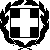 ΘΕΜΑ: «Προκήρυξη εκδήλωσης  ενδιαφέροντος από Γραφεία Ταξιδίων   για προγραμματιζόμενη εκπαιδευτική επίσκεψη μαθητών του  ΓΕΛ Πεύκων στην Κάτω Ιταλία και στα ελληνόφωνα χωριά.   Το ΓΕΛ Πεύκων προκηρύσσει εκδήλωση ενδιαφέροντος για την παρακάτω προγραμματιζόμενη επταήμερη  εκπαιδευτική επίσκεψη μαθητών της Α΄ και Β΄ του Σχολείου μας για το διάστημα 4 Απριλίου -  10 Απριλίου 2016 (7 ημέρες/6 διανυκτερεύσεις), σύμφωνα με τις προβλέψεις της υπ΄αριθμ.Υ.Α.129287/Γ2 (ΦΕΚ 2769/2-12-2011) και υπ΄αριθμ. Υ.Α. 5181/Γ7/17-01-20121) Προορισμός : Νάπολη, ακτή Αμάλφι, Τάραντας, Λέτσε, Αλμπερομπέλο 2) Προβλεπόμενος αριθμός συμμετεχόντων: 86 μαθητές,  6 συνοδοί εκπαιδευτικοί 3) Μεταφορικό μέσο : μετακίνηση οδικώς από το σχολείο στο αεροδρόμιο ΄΄Μακεδονία΄΄, αναχώρηση με αεροπλάνο για Ρώμη και μετάβαση με λεωφορείο στη Νάπολη (2 διανυκτερεύσεις). Μετάβαση στα χωριά της ακτής Αμάλφι,( 1 διανυκτέρευση στην περιοχή Σορέντο) μετάβαση στην Ποσειδωνία, Τάραντα, Ματέρα, Λέτσε, ελληνόφωνα χωριά, (2 διανυκτερεύσεις στο Λέτσε) μετάβαση στο Οστούνι Αλμπερομπέλο, Μπάρι, (1 διανυκτέρευση στο πλοίο) μετάβαση στην Ηγουμενίτσα, επιστροφή οδικώς στη Θεσσαλονίκη. 4) Κατηγορία καταλύματος : Ξενοδοχείο τεσσάρων αστέρων με πρωινό  5) Τα δωμάτια των μαθητών να είναι τρίκλινα και των καθηγητών μονόκλινα και οι καμπίνες τετράκλινες για τους μαθητές δίκλινες ή μονόκλινες για τους καθηγητές.6) Υπεύθυνος της εκδρομής καθ΄όλη τη διάρκεια της εκδρομής από τη στιγμή της αναχώρησης  (χώρος σχολείου) μέχρι και την επιστροφή (χώρος σχολείου).7) Ενημερωμένος ξεναγός8) Υποχρεωτική Ασφάλιση Ευθύνης Διοργανωτή, όπως ορίζει η κείμενη νομοθεσία και πρόσθετη προαιρετική ασφάλιση για περίπτωση ατυχήματος ή ασθένειας μαθητή ή συνοδού εκπαιδευτικού. Υπηρεσίες ιατρού, εάν παραστεί ανάγκη9) Διασφάλιση ότι τα λεωφορεία με το οποίο θα πραγματοποιούνται οι μετακινήσεις των μαθητών πληροί τις απαιτούμενες από το νόμο προδιαγραφές για τη μεταφορά των μαθητών10) Αποδοχή από το πρακτορείο ποινικής ρήτρας σε περίπτωση αθέτησης των όρων του συμβολαίου από τη μεριά του.11) Σε περίπτωση που δεν πραγματοποιηθεί η εκδρομή στις προβλεπόμενες ημερομηνίες λόγω ανωτέρας βίας (εκλογές, μη έγκριση εκδρομής κ.λπ.) δεν θα έχει καμία επιβάρυνση το σχολείο12) Ασφαλιστική και φορολογική ενημερότητα εν ισχύ μέχρι το πέρας της εκδρομής.	Για τις παραπάνω υπηρεσίες ζητείται η τελική συνολική τιμή του οργανωμένου ταξιδιού, αλλά και η επιβάρυνση ανά μαθητή χωριστά. Η οποιαδήποτε επιπλέον προσφορά να αποτιμάται και σε χρήματα, ώστε οι προσφορές να είναι οικονομικά  ποιοτικά συγκρίσιμες. 	Η αποδοχή των όρων της παρούσας πρόσκλησης δεσμεύει το Τουριστικό Γραφείο και οι όροι αυτοί υποχρεωτικά πρέπει να αναφέρονται στο ιδιωτικό συμφωνητικό.	Η προσφορά του ταξιδιωτικού γραφείου θα κάνει ρητή αναφορά στην κατηγορία του καταλύματος που προτείνει. Οι προσφορές κατατίθενται κλειστές στο γραφείο του Διευθυντή. Με κάθε προσφορά κατατίθεται από το ταξιδιωτικό γραφείο απαραιτήτως και υπεύθυνη δήλωση ότι διαθέτει ειδικό σήμα λειτουργίας, το οποίο βρίσκεται σε ισχύ.Τρόπος πληρωμής: Το συμφωνηθέν ποσό θα καταβληθεί σε τρεις δόσεις. Η τελευταία δόση το 25% θα καταβληθεί αμέσως μετά την επιστροφή και σε συνάρτηση  με την καλή εκτέλεση της εκδρομής ποινική ρήτρα.Οι προσφορές θα γίνονται δεκτές μέχρι την Δευτέρα  01-02-2016 και ώρα 12:00 μ.μ.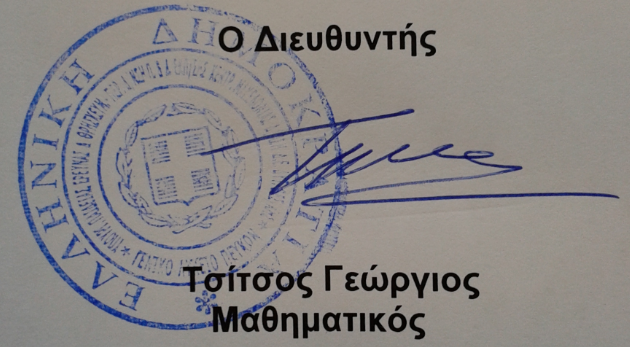 